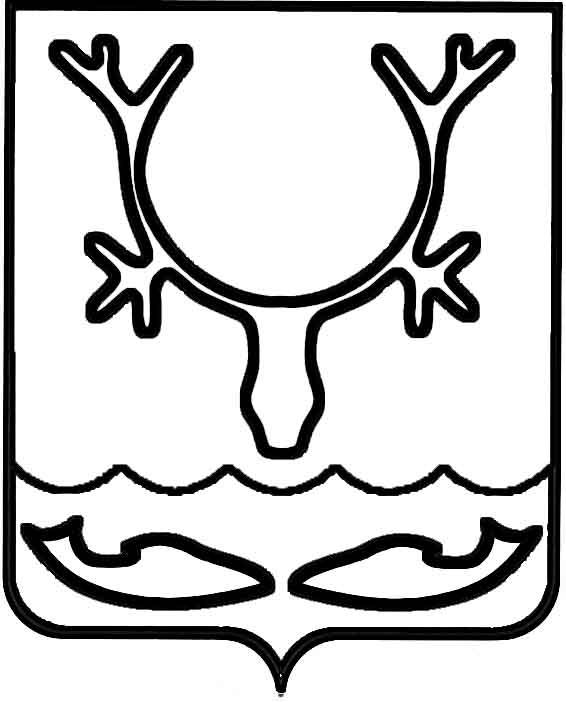 Администрация МО "Городской округ "Город Нарьян-Мар"ПОСТАНОВЛЕНИЕот “____” __________________ № ____________		г. Нарьян-МарВ соответствии со статьей 37 Конституции Российской Федерации,                    статьей 133.1 Трудового кодекса Российской Федерации, Федеральным законом                 от 19.06.2000 № 82-ФЗ "О минимальном размере оплаты труда" Администрация МО "Городской округ "Город Нарьян-Мар"П О С Т А Н О В Л Я Е Т:1.	Внести в Положение "Об оплате труда работников муниципальных предприятий МО "Городской округ "Город Нарьян-Мар", утвержденное постановлением Администрации МО "Городской округ "Город Нарьян-Мар"                       от 18.04.2007 № 548 (далее – Положение), следующие изменения:1.1.	Абзац второй пункта 3.4 после слов "в размере" дополнить словами                       "не более".1.2.	Пункт 4.1 изложить в следующей редакции:"4.1. Ставка рабочего первого разряда устанавливается Администрацией МО "Городской округ "Город Нарьян-Мар" исходя из доступности для потребителей услуг, финансового состояния предприятия.Размер месячной заработной платы работников (без учета районного коэффициента и процентной надбавки за стаж работы в районах Крайнего Севера                 и приравненных к ним местностях) должен быть не ниже минимального размера оплаты труда, установленного федеральным законом.В случае, если месячная заработная плата работников (без учета районного коэффициента и процентной надбавки за стаж работы в районах Крайнего Севера                и приравненных к ним местностях) ниже минимального размера оплаты труда, установленного федеральным законом, работодателем осуществляется доплата                       в размере разницы между минимальным размером оплаты труда, установленным федеральным законом, и месячной заработной платой работника (без учета районного коэффициента и процентной надбавки за стаж работы в районах Крайнего Севера                и приравненных к ним местностях). Доплата осуществляется в пределах утвержденного фонда оплаты труда.".1.3.	Пункт 4.2 изложить в следующей редакции:"4.2. Должностные оклады, надбавки, величина и порядок премиальных выплат директоров муниципальных предприятий устанавливаются на основе трудовых договоров, заключенных с главой муниципального образования "Городской округ "Город Нарьян-Мар", в соответствии с действующим нормативно-правовым актом Администрации МО "Городской округ "Город Нарьян-Мар".".2.	Настоящее постановление вступает в силу после официального опубликования и применяется к правоотношениям, возникшим с 01 января 2018 года.1202.201876О внесении изменений в Положение                      "Об оплате труда работников муниципальных предприятий МО "Городской округ "Город Нарьян-Мар", утвержденное постановлением Администрации МО "Городской округ "Город Нарьян-Мар" от 18.04.2007 № 548 Глава МО "Городской округ "Город Нарьян-Мар" О.О.Белак